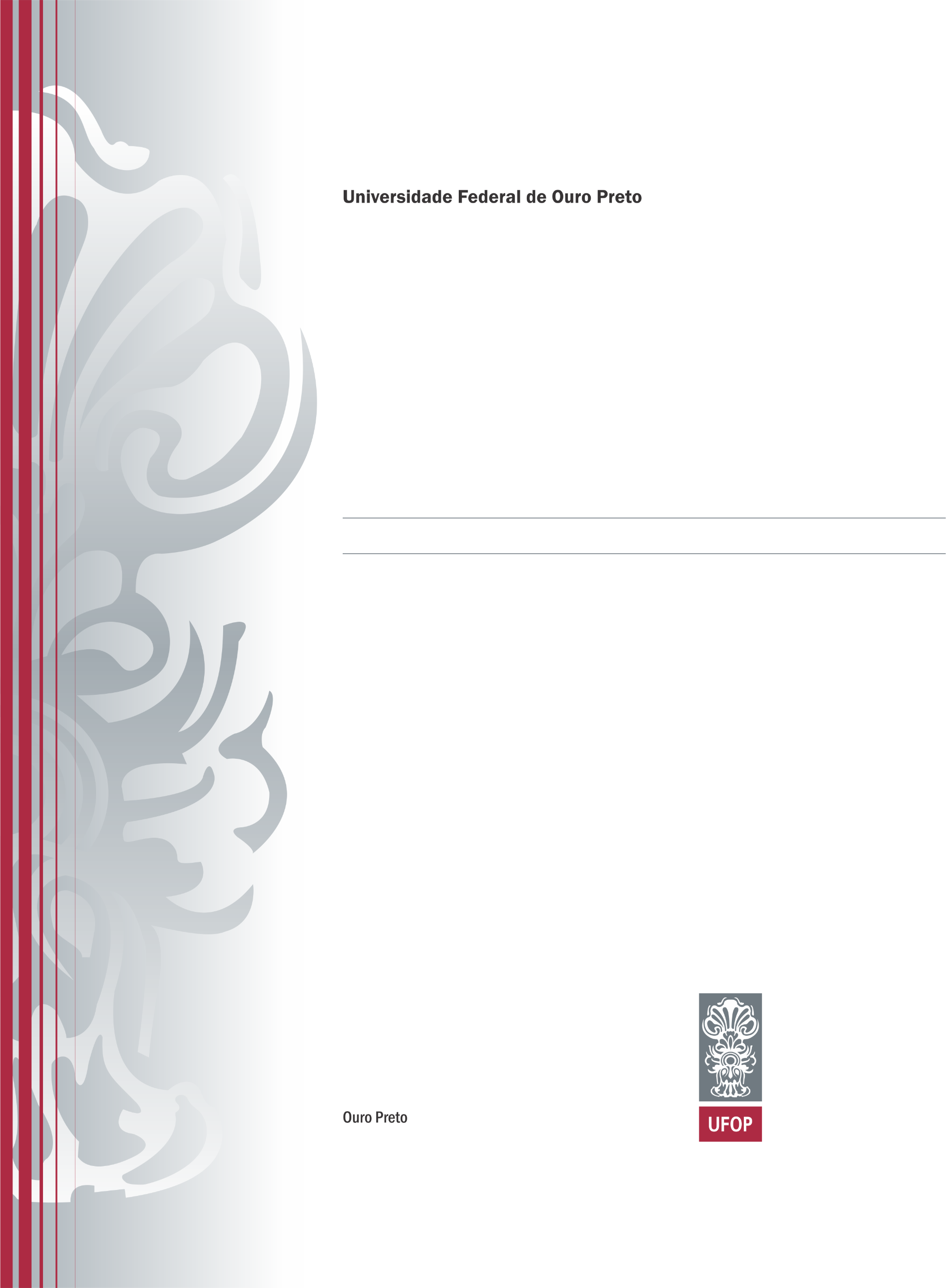 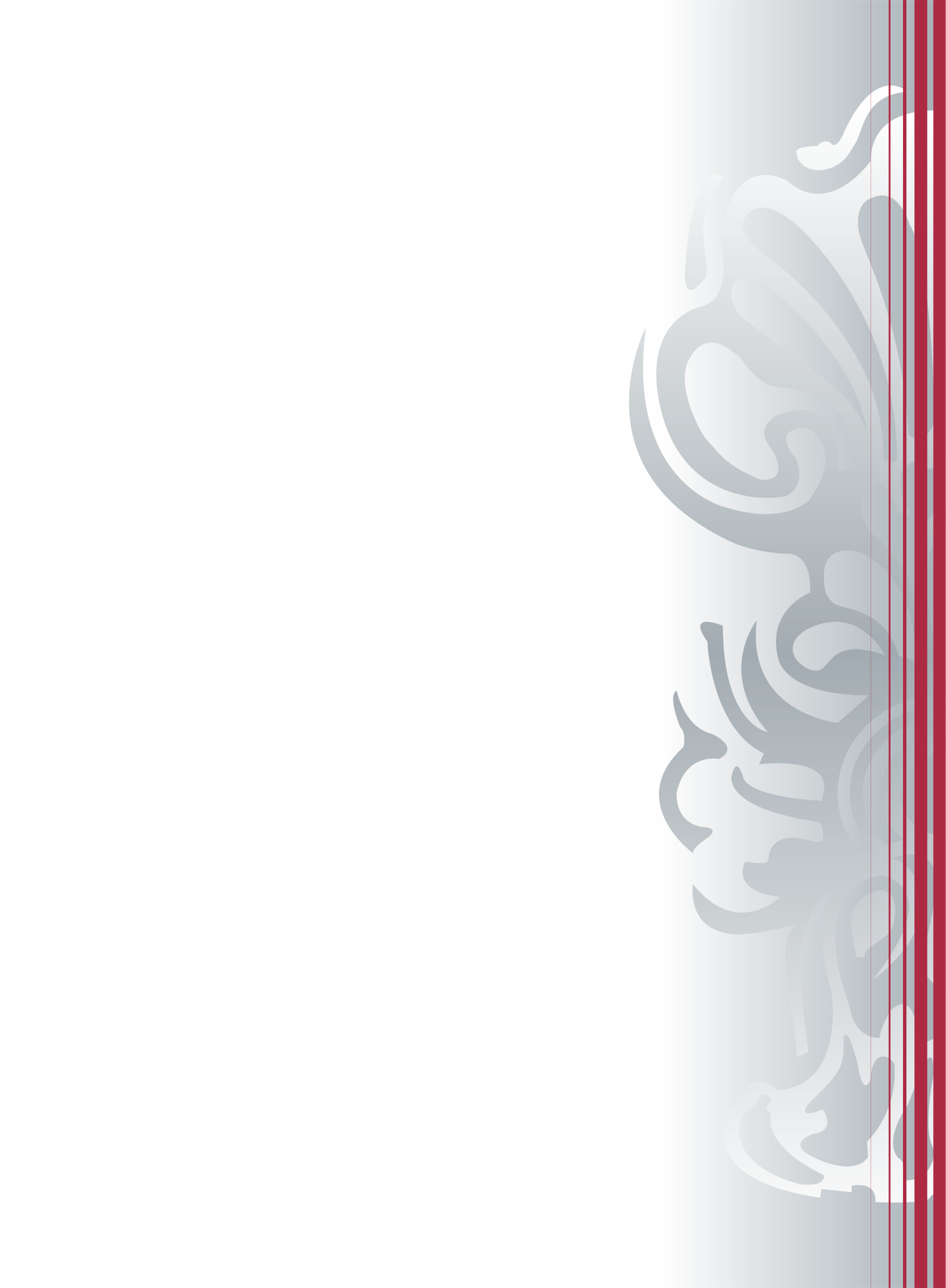 2021Escola de MinasPrograma de Pós-Graduação em Engenharia MecânicaPROPEMNome do(a) Autor(a)